EXPOSANTSREMINDER: An exponent is a shortened way to represent repeated multiplication.
				 	Examples: 	 		In Grade 9, you manipulated natural exponents. EXPLORATION: While analysing repeated multiplications, we could define other exponents to keep the regurity…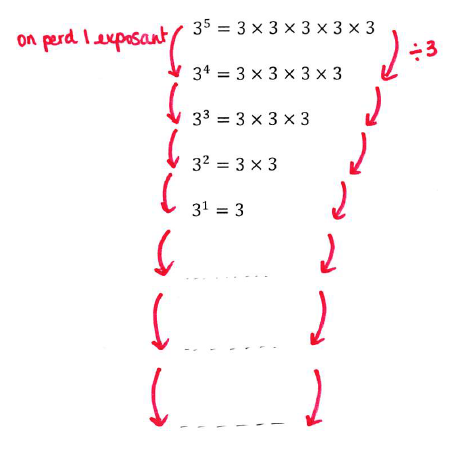 Note : Notice that 30=1, this is true for any base that is not zero…Definition : For all whole positive numbers n, we haveThis rule is true for any other base (not zero). Examples : 	a) 	    b) 		c) 	This rule has many interesting consequences: 
 

(to change the sign of an exponent, take the reciprocal of the number!) 
 

(if you want to switch the numerator and denominator, you need to change the sign of the exponent)  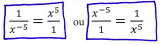 Examples: Simplify only using positive exponents and evaluate only if possible.  		a) 		 			b)  		c) 				 		d) 	


 		e) Hwk : p 233 # 3 – 8 , 10, 16LAW OF EXPONENTS (Reminders): What simplifies well...Multiplying powers that have the same base: 		

indeed: 


Dividing powers that have the same base:  		

indeed: 

If a power has another exponent: 	 					

indeed: 


If a product has an exponent: 							
indeed: 

All of these rules continue to work the same with negative or positive exponents...What does not simplify… too bad...

Adding and subtracting powers that have the same base:

Multiplying powers that don’t have the same base :

If a sum has an exponent: 

Examples:  
	
a)  	 b)	
		 c)			
d)			e)	
f)  	g) 	h) 	 i)  	


Hwk : 	p 241 # 3 – 11, 14 – 17 , 19, 21, 22 
Review : worksheet + p 247 # - 24, 28 – 30 , 32 + p 249 # 6, 7 + p 253 # 25, 26